       REPUBLIKA HRVATSKABRODSKO-POSAVSKA ŽUPANIJA    OPĆINA SLAVONSKI ŠAMAC         OPĆINSKI NAČELNIKKLASA: 023-01/20-01/47URBROJ: 2178/09-01-20-1Slavonski Šamac, 26.08.2020. godine.Sukladno članku 35.b. Zakona o lokalnoj i područnoj (regionalnoj) samoupravi (Narodne novine 33/01, 60/01, 129/05, 109/07, 125/08, 36/09, 150/11, 144/12, 19/13., 137/15., 123/17 i 98/19.)  i  članku 49. Statuta Općine Slavonski Šamac (Službeni  Vjesnik Brodsko-posavske županije“ broj 2/18., 20/20.), dostavljam Općinskom vijećuI Z V J E Š Ć EO RADU OPĆINSKOG NAČELNIKA OPĆINE SLAVONSKI ŠAMACZA RAZDOBLJE SIJEČANJ - LIPANJ 2020.GODINEUVODNO O DJELOKRUGU       Zakonom o lokalnoj i područnoj (regionalnoj) samoupravi i Statutom Općine Slavonski Šamac određeno je da dva puta godišnje podnesem i prezentiram Općinskom vijeću izvješće o radu za razdoblje od prethodnog polugodišta.          Ovo  izvješće  o radu je za razdoblje siječanj – lipanj 2020. podnosim ga na 21. sjednici Općinskog vijeća Općine Slavonski Šamac.            Poslove lokalnog značaja kojima se neposredno ostvaruju prava građana Općine Slavonski Šamac, a koji nisu Ustavom ili zakonom dodijeljeni državnim tijelima već lokalnoj samoupravi odnosno Općini Slavonski Šamac su:          Uređenje naselja i stanovanja, prostorno i urbanističko planiranje, komunalno gospodarstvo, brigu o djeci, socijalnu skrb, primarnu zdravstvenu zaštitu, odgoj i osnovno obrazovanje, kulturu, tjelesnu kulturu i šport, zaštitu i unapređenje prirodnog okoliša, protupožarnu zaštitu i civilnu zaštitu, promet na svom području i ostale poslove sukladno posebnim zakonima.          Iz nabrojanih poslova u okviru samoupravnog djelokruga vidi se da nam je obveza i dužnost raspolagati, upravljati i koristiti imovinu u vlasništvu Općine Slavonski Šamac, promicati društveni i gospodarski napredak, voditi brigu o potrebama i interesima građana, osigurati uvjete za gospodarenje prostorom, voditi brigu o prihodima koji pripadaju Općini Slavonski Šamac, promicati očuvanje prirodne baštine, povijesnog, kulturnog i graditeljskog nasljeđa i sve druge poslove koji su u interesu općinske zajednice za društveni, komunalni i socijalni napredak i sve druge potrebe građana.	Obavljanje poslova iz gore navedenog djelokruga odvijalo se kroz rad Jedinstvenog upravnog odjela koji je tehnička podrška rada općinskog načelnika.	Ovim Izvješćem obuhvaćeni su važniji projekti, mjere i aktivnosti za razdoblje siječanj-lipanj 2020. godine prikazani po pojedinim područjima.FUNKCIONIRANJE LOKALNE SAMOUPRAVE           Tijekom prvog polugodišta 2020. godine funkcionirali smo, radili i poslovali u skladu sa zakonskim propisima i ovlastima.  Težio sam uspostavljanju i ostvarenju dobrih odnosa prvo sa suradnicima u Općini, zatim s vama vijećnicima. Sa svim udrugama nastojao sam imati korektnu suradnju kao i sa međuopćinskim načelnicama i načelnicima, njihovim općinama te sam nastojao stvoriti pozitivnu suradnju sa Uredom državne uprave i županijskim uredima Brodsko-posavske županije. Također nastojim ostvariti dobru suradnju sa ministarstvima i drugim državnim institucijama, a sve za ostvarenje i provođenje naših projekata za dobrobit Općine Slavonski Šamac.          Također, naš ured je otvoren svim udrugama sa područja Općine Slavonski Šamac za administrativnu i stručnu pomoć, kao i mještanima radi pružanja administrativne, stručne i savjetodavne pomoći.U izvještajnom razdoblju  u okviru svog djelokruga:obavljao sam izvršne poslove iz samoupravnog djelokruga općine koji su mi povjereni zakonom, utvrđivao sam prijedloge općih akata koje donosi Općinsko  vijeće, izvršavao sam i osiguravao izvršavanje općih akata općinskog vijeća, prostornih i urbanističkih planova te drugih akata Općinskog vijeća, upravljao nekretninama i pokretninama u vlasništvu Općine kao i prihodima i rashodima Općine, usmjeravao djelovanje Jedinstvenog upravnog odjela Općine u obavljanju poslova iz samoupravnog djelokruga Općine, nadzirao njihov rad, te obavljao i druge poslove u skladu sa zakonom, statutom Općine i aktima Vijeća.PRORAČUN I FINANCIJE         Proračun i financije su jedne od najvažnijih segmenata funkcioniranja jedinica lokalne samouprave. Da bih postupio zakonski i odgovorno te da bi sve bilo transparentno, morao sam primjenjivati i poštovati zakonske propise i to:      - Zakon o proračunu      - Zakon o računovodstvu      - Pravilnik o proračunskom računovodstvu i računskom planu      - Pravilnik o financijskom izvještavanju u proračunskom računovodstvu      - Zakon o financiranju jedinica lokalne i područne (regionalne) samouprave      - Zakon o lokalnoj i područnoj (regionalnoj) samoupravi      - Zakon o izborima općinskog načelnika, gradonačelnika, župana i gradonačelnika grada Zagreba      - Zakon o javnoj nabavi      - Zakon o fiskalnoj odgovornosti      - Zakon o plaćama u lokalnoj i područnoj (regionalnoj) samoupravi     - Zakon o reviziji     - Zakon o sprječavanju sukoba interesa     - Zakon o sustavu unutarnjih financijskih kontrola u javnom sektoru     - Statut Općine Slavonski Šamac       Sukladno gore  navedenim zakonima, Općinskom vijeću sam, vezano za financije i proračun, podnio i prezentirao na 19. i 20. sjednici Općinskog vijeća sljedeće:prijedlog Godišnjeg izvješća o izvršenju Proračuna Općine Slavonski Šamac za razdoblje od 1.1.2019. godine do 31.12.2019. godine, Izvješće o izvršenju Plana razvojnih programa,prijedlog Odluke o raspodjeli rezultata poslovanja na dan 31.12.2019. godineprijedlog Odluke o otpisu potraživanja,prijedlog Zaključka o Izvješću inventurnog povjerenstva o popisu imovine Općine Slavonski Šamac sa stanjem na dan 31.12.2019. godine.(svi prijedlozi usvojeni na istim sjednicama)KOMUNALNI POSLOVI, KOMUNALNA INFRASTRUKTURA,  I GRADITELJSTVOSukladno potrebama  rađeno je na sanaciji lenija (malčiranje i ravnanje) te javnih površina radi lakšeg održavanja, sklopljen Ugovor za redovno održavanje javne rasvjete na području Općine Slavonski Šamac s poduzećem Elektro-Čop d.o.o. iz Županje  Izvršena  proljetna deratizacija na prostoru naše Općine, te su obavljeni larvicidni tretmani komaracaKupljena Zgrada i dvorište u selu k.č. br. 184 i 185 k.o. Slavonski ŠamacZavršeno uređenje spomenika hrvatskim braniteljima u Kruševici, te oba spomenika osvjetljena.Izgrađen produžetak vodovodne mreže za naselje MostogradnjaIzgrađena javna rasvjeta dijela ulice K. Zvonimira, I. Kozarca, H. branitelja, te ceste preko Gaja, postavljena rasvjetna tjela za javnu rasvjetu u Crkvenoj ulici u Slavonskom Šamcu.Počela rekonstrukcija sanitarnih čvorova u Društvenom domu u Slavonskom ŠamcuU fazi izvođenja energetska obnova Društvenog doma u Slavonskom ŠamcuRealiziran je projekt WiFi4EU za koji smo dobili bespovratna sredstva od strane Europske komisije.Putem natječaja WiFi4EU Općina Slavonski Šamac je dobila 15.000 eura za razvoj bežične mreže. Wi-Fi pristupne točke postavljene su na području Općine slavonski Šamac na lokacijama:      Čitaonica Kruševica, trg Stjepana Radića, Nogometno igralište „Gaj“, trg Stjepana Radića 4,Dom   zdravlja Slavonski Šamac K. Zvonimira 12, Društveni dom Slavonski Šamac, K. Zvonimira 53, Općina Slavonski Šamac, K. Zvonimira 63, Poslovna zgrada kod carine, V. Nazora 64.WiFi4EU je program Europske komisije čija je svrha promicati uvođenje besplatnog Wi-Fi-a za stanovnike i posjetitelje europskih gradova i sela. Cilj je projekta osigurati brzu internetsku vezu u gradskim i ruralnim područjima, u parkovima, trgovima, javnim, kulturnim i zdravstvenim ustanovama, ali i poticanje razvoja i promicanja digitalnih usluga u lokalnim tijelima. Uvođenjem besplatnih pristupnih točaka povećava se vidljivost lokalnih zajednica te se zadovoljavaju potrebe i lokalnog stanovništva i posjetitelja.Na 19. sjednici  Općinskog vijeća prezentirao sam Izvješća o izvršenju Programa gradnje objekata komunalne infrastrukture u Općini Slavonski Šamac za 2019. godinu i Izvješće o izvršenju Programa održavanja komunalne infrastrukture u 2019. godini koja je Općinsko vijeće usvojiloNa 20. sjednici predložio sam donošenje Odluka o izmjenama i dopunama Odluke o komunalnoj naknadi i komunalnom doprinosu, što je također usvojeno.Uspješno smo se prijavili na natječaj Ministarstva graditeljstva i prostornog uređenja koje nam je odobrilo 141.120,00 kn za kupovinu stroja i priključaka za održavanje javnih površina.Ishođena je Građevinska dozvola za Centar kompetencija u Slavonskom Šamcu.DRUŠTVENE DJELATNOSTIUspješno završen program igraonice i predškoleProvodio sam program društvenih djelatnosti, a na 19. sjednici sam predložio usvajanje Izvješća o izvršenju Programa javnih potreba u području Društvenih djelatnosti Općine Slavonski Šamac za 2019. godinu koje je Općinsko vijeće usvojiloDonio sam Odluku o dodjeli sredstava udrugama prijavljenim na Javni natječaj za predlaganje projekata javnih potreba Općine Slavonski Šamac za 2020. godinu kojom je raspoređeno 137.695,00 kn udrugama s područja naše općineU suradnji s udrugama organizirana proslava Dana općineIzvršena su dodatna ulaganja na građevinskom objektu svlačionice za što je izdvojeno 18.988,25 kn, te dodatna ulaganja na pomoćnoj prostoriji u sklopu Društvenog i vatrogasnog doma u Slavonskom Šamcu (prostorija KUD-a Tamburica Slavonski Šamac) za što je izdvojeno 18.125,00 kn.ZDRAVSTVO I SOCIJALNA SKRBUspješno završen program „Zaželi“ vrijedan 2.086.593,52 kn, kroz koji smo zaposlili 14 žena koje su skrbile o 50 korisnika na području naše Općine.Potpisan ugovor za projekt Zaželi II kojim će biti zaposleno 20 žena Provodio Odluku o isplati pomoći redovnim studentima s područja općine Slavonski ŠamacProvodio sam Program socijalne skrbi i aktivnosti vezane za zdravstvo i socijalnu skrb (odobravane jednokratne pomoći građanima, jednokratne naknade za novorođenčad, na 20. sjednici predložio sam donošenje Odluke o kupovini radnih bilježnica osnovnoškolcima s područja naše općine što je Općinsko vijeće i usvojilo), na 19. sjednici predložio sam donošenje Programa mjera za poticanje rješenja stambenog pitanja mladih obitelji na području općine Slavonski Šamac koji je Općinsko vijeće i usvojilo uz određene izmjene.Početkom epidemije COVID-19 kupljene pamučne zaštitne maske za sve mještane općine, te dezinfekcijska sredstva za potrebe Općine i udruga.07.01.2020. godine donio sam Odluku o provođenju mjera suzbijanja štetnika kao mogućih prijenosnika zaraznih bolesti na području Općine Slavonski ŠamacZAŠTITA I SPAŠAVANJE I VATROGASTVOSukladno Zakonskim odredbama financirali smo rad DVD-Slavonski Šamac-Kruševica13.03.2020. godine radi usklađenja sa Zakonskom regulativom donio sam Odluku o osnivanju stožera CZ Općine Slavonski Šamac i imenovanju načelnika, zamjenika načelnika i članova stožera CZ općine Slavonski ŠamacU suradnji s načelnikom stožera CZ općine Slavonski Šamac provođene su Odluke nacionalnog stožera CZ i županijskog stožera CZ vezane za sprječavanje zaraze COVID-19Na 19. sjednici predložio sam donošenje Odluke o donošenju Plana djelovanja u području prirodnih nepogoda koju je Općinsko vijeće i usvojilo.          Ovim Izvješćem o radu za razdoblje od 01.siječnja do 30. lipnja 2020. godine, opisao sam aktivnosti, mjere i izvršene poslove koje sam provodio iz djelokruga lokalne samouprave zajedno sa mojim suradnicima u Općini i Općinskim vijećem Općine Slavonski Šamac, a u skladu s financijskim mogućnostima i proračunskim okvirima          Zahvaljujem Općinskim vijećnicima Općine Slavonski Šamac, namještenicima i službenicima u Općini te  svim udrugama, javnim ustanovama i pravnim osobama na području općine Slavonski Šamac koji su pomogli u realizaciji gore navedenog.                                                                                                                                      OPĆINSKI NAČELNIK                                                                                                                                Branislav Milinović, ing.prom. 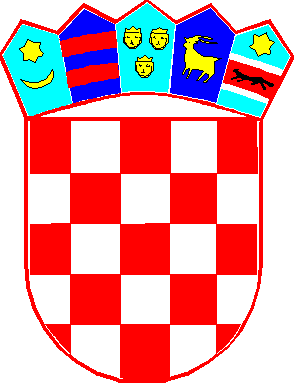 